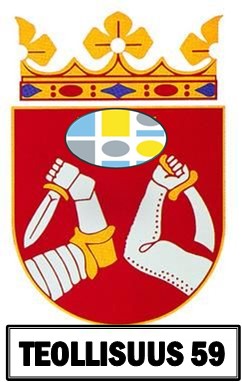  Teollisuus 59 JÄRJESTÄÄ JÄSENILLEEN PUOLISOINEEN KEVÄTRETKEN    VIRON TARTTOONLähdetään to 9.5.2024 klo 5.30 Matka Kosonen Jukolankatu 18 Joensuu Maksuttomat pysäköintialueet. Laiva lähtee 9.5.2024 klo 13.30 laiva Megastar. Laivalla ruokailu menomatkalla heti laivaan päästyä buffetpöydästä, sisältyy matkan hintaan. Laiva Tallinnassa klo 15.30. Jatketaan matkaa Tarttoon heti laivalta päästyä, ajomatka noin 2.5 tuntia. Majoitumme Tartossa 3 yötä hotelli Dorpat 2h huoneissa sisältää aamiainen. Tartto on 2024 euroopan kulttuuri kaupunki.Pe 10.5.2024 klo 10.00 Tartto opastettu kaupunkikiertoajelu ja ostoksilla käynti. La 11.5.2024 Lauantaina on omatoiminen kaupunkipäivä. Voidaan sopia käyntejä linja-autolla jos on halukkuutta käyntipaikkoihin. Su 12.5.2024 Paluumatkalle lähtö hotellilta sovitaan myöhemmin, Tallinnassa mahdollisuus ostoksilla käyntiin jos sovitaan ja käy aikatauluihin. Mystar lähtee Tallinnasta klo 13.30 ja saapuu Helsinkiin klo 15.30, jonka jälkeen aloitamme kotimatkan. MATKAN HINTA Teollisuus 59 jäsenelle 180 €, puolisolle 300 €. 1hengen huoneista lisämaksu 90€ vuorokausi. Matkalle mahtuu 40 nopeinta henkilöä. Viimeinen ilmoittautumispäivä on 27.3.2024 Ilmoittauduttuasi matkalle, maksa matka 28.3.2024 mennessä. Tili: Joensuunseudun Teollisuustyöntekijät FI40 4108 0011 9055 39. Kirjoita viesti kohtaan matkustajien nimet. MUISTA ottaa mukaan PASSI tai EU HENKILÖKORTTI (ajokortti ei kelpaa henkilöllisyys todistukseksi) Suositellaan matkavakuutusta peruutusturvalla.Teollisuusliiton jäsenillä matkavakuutus on liiton puolesta, joka sisältää peruutusturvan. Ota mukaan muovinen jäsenkortti tai lataa puhelimeesi liiton sivulta mobiilijäsenkortti . Vastuullinen matkan järjestäjä Matka Kosonen. Ilmoittautumiset Kari Martikainen puh.0503652540